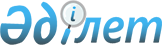 О внесении изменений в приказ Министра энергетики Республики Казахстан от 27 февраля 2015 года № 152 "Об утверждении Правил организации и функционирования рынка электрической мощности"Приказ Министра энергетики Республики Казахстан от 17 ноября 2023 года № 405. Зарегистрирован в Министерстве юстиции Республики Казахстан 17 ноября 2023 года № 33650
      ПРИКАЗЫВАЮ:
      1. Внести в приказ Министра энергетики Республики Казахстан от 27 февраля 2015 года № 152 "Об утверждении Правил организации и функционирования рынка электрической мощности" (зарегистрирован в Реестре государственной регистрации нормативных правовых актов за № 10612), следующие изменения:
      в Правилах организации и функционирования рынка электрической мощности, утвержденных указанным приказом:
      подпункт 20) пункта 2 изложить в новой редакции:
      "20) промышленный комплекс – оптовые потребители, обеспечивающиеся электрической энергией от имеющихся в их составе на праве собственности, аренды или ином вещном праве генерирующих источников;";
      пункт 7 изложить в новой редакции:
      "7. Прогнозный спрос на электрическую мощность на предстоящий и последующий календарные годы разрабатывается Системным оператором в разбивке по зонам единой электроэнергетической системы Республики Казахстан (далее – ЕЭС РК) в следующем порядке:
      1) отдельно для каждого месяца предстоящего календарного года рассчитывается сумма соответствующих данному месяцу мощностей потребления, указанных в прогнозных заявках на потребление, направленных Системному оператору потребителями рынка мощности в текущем календарном году согласно пункту 48 настоящих Правил, для областей, входящих в Северную и Южную зоны ЕЭС РК;
      2) отдельно для каждого месяца предстоящего календарного года рассчитывается сумма соответствующих данному месяцу мощностей потребления, указанных в прогнозных заявках на потребление, направленных Системному оператору потребителями рынка мощности в текущем календарном году согласно пункту 48 настоящих Правил, для областей, входящих в Западную зону ЕЭС РК;
      3) определяется наибольшая из сумм, рассчитанных в соответствии с подпунктом 1) настоящего пункта (далее – совмещенный максимум Северной и Южной зон ЕЭС РК), а также месяц, соответствующий совмещенному максимуму Северной и Южной зон ЕЭС РК (далее – месяц максимума Северной и Южной зон ЕЭС РК);
      4) определяется наибольшая из сумм, рассчитанных в соответствии с подпунктом 2) настоящего пункта (далее – совмещенный максимум Западной зоны ЕЭС РК), а также месяц, соответствующий совмещенному максимуму Западной зоны ЕЭС РК (далее – месяц максимума Западной зоны ЕЭС РК);
      5) для месяца максимума Северной и Южной зон ЕЭС РК определяется совмещенный максимум Северной зоны ЕЭС РК как сумма соответствующих данному месяцу и данной зоне ЕЭС РК мощностей потребления, указанных в прогнозных заявках на потребление, направленных Системному оператору потребителями рынка мощности в текущем календарном году согласно пункту 48 настоящих Правил;
      6) определяется значение прогнозного спроса на электрическую мощность на предстоящий календарный год по Северной зоне ЕЭС РК как значение совмещенного максимума Северной зоны ЕЭС РК, увеличенное на семнадцать процентов;
      7) для месяца максимума Северной и Южной зон ЕЭС РК определяется совмещенный максимум Южной зоны ЕЭС РК как сумма соответствующих данному месяцу и данной зоне ЕЭС РК мощностей потребления, указанных в прогнозных заявках на потребление, направленных Системному оператору потребителями рынка мощности в текущем календарном году согласно пункту 48 настоящих Правил;
      8) определяется значение прогнозного спроса на электрическую мощность на предстоящий календарный год по Южной зоне ЕЭС РК как значение совмещенного максимума Южной зоны ЕЭС РК, увеличенное на семнадцать процентов;
      9) для месяца максимума Западной зоны ЕЭС РК определяется совмещенный максимум Западно-Казахстанской и Атырауской областей Западной зоны ЕЭС РК как сумма соответствующих данному месяцу и данным областям Западной зоны ЕЭС РК мощностей потребления, указанных в прогнозных заявках на потребление, направленных Системному оператору потребителями рынка мощности в текущем календарном году согласно пункту 48 настоящих Правил;
      10) для месяца максимума Западной зоны ЕЭС РК определяется совмещенный максимум Мангистауской области Западной зоны ЕЭС РК как сумма соответствующих данному месяцу и данной области Западной зоны ЕЭС РК мощностей потребления, указанных в прогнозных заявках на потребление, направленных Системному оператору потребителями рынка мощности в текущем календарном году согласно пункту 48 настоящих Правил;
      11) определяется значение прогнозного спроса на электрическую мощность на предстоящий календарный год в совокупности по Западно-Казахстанской и Атырауской областям Западной зоны ЕЭС РК как значение совмещенного максимума Западно-Казахстанской и Атырауской областей Западной зоны ЕЭС РК, увеличенное на семнадцать процентов;
      12) определяется значение прогнозного спроса на электрическую мощность на предстоящий календарный год по Мангистауской области Западной зоны ЕЭС РК как значение совмещенного максимума Мангистауской области Западной зоны ЕЭС РК, увеличенное на семнадцать процентов;
      13) прогнозный спрос на электрическую мощность разрабатывается на предстоящий и последующий календарные годы с указанием в нем определенных в соответствии с настоящим пунктом значений прогнозных спросов на электрическую мощность на предстоящий календарный год по Северной зоне ЕЭС РК, по Южной зоне ЕЭС РК, в совокупности по Западно-Казахстанской и Атырауской областям Западной зоны ЕЭС РК, по Мангистауской области Западной зоны ЕЭС РК и по всей ЕЭС РК; значений совмещенных максимумов ЕЭС РК, Северной зоны ЕЭС РК, Южной зоны ЕЭС РК, Западно-Казахстанской и Атырауской областей Западной зоны ЕЭС РК, Мангистауской области Западной зоны ЕЭС РК.
      Определенные значения прогнозных спросов на электрическую мощность на предстоящий календарный год и значения совмещенных максимумов указываются в прогнозном спросе на электрическую мощность на предстоящий и последующий календарные годы с точностью до целых.";
      пункт 42 изложить в новой редакции: 
      "42. Активизированная системным оператором Заявка на повышение энергопроизводящей организации считается не выполненной, при величине положительной разницы объема балансирования, указанного в заявке на момент активации заявки на повышение, и отрицательного дисбаланса, совершенного энергопроизводящей организацией в процессе исполнения данной заявки, более 10 % от объема балансирования, указанного в заявке.
      Активизированная системным оператором Заявка на понижение энергопроизводящей организации считается не выполненной, при величине положительной разницы объема балансирования, указанного в заявке на момент активации заявки на понижение, и положительного дисбаланса, совершенного энергопроизводящей организацией в процессе исполнения данной заявки, более 10 % от объема балансирования, указанного в заявке.
      Не исполнение энергопроизводящими организациями активизированных системным оператором заявок на повышение и заявок на понижение фиксируется в оперативных журналах дежурного персонала системного оператора и соответствующих энергопроизводящих организаций.".
      2. Департаменту развития электроэнергетики Министерства энергетики Республики Казахстан в установленном законодательством Республики Казахстан порядке обеспечить:
      1) государственную регистрацию настоящего приказа в Министерстве юстиции Республики Казахстан;
      2) размещение настоящего приказа на интернет-ресурсе Министерства энергетики Республики Казахстан;
      3) в течение десяти рабочих дней после государственной регистрации настоящего приказа в Министерстве юстиции Республики Казахстан представление в Департамент юридической службы Министерства энергетики Республики Казахстан сведений об исполнении мероприятий, предусмотренных подпунктами 1) и 2) настоящего пункта.
      3. Контроль за исполнением настоящего приказа возложить на курирующего вице-министра энергетики Республики Казахстан.
      4. Настоящий приказ вводится в действие после дня его первого официального опубликования.
      "СОГЛАСОВАН"Агентство по защитеи развитию конкуренцииРеспублики Казахстан
					© 2012. РГП на ПХВ «Институт законодательства и правовой информации Республики Казахстан» Министерства юстиции Республики Казахстан
				
      Министр энергетикиРеспублики Казахстан

А. Саткалиев
